KRYTERIA OCENIANIA SZKOŁA PODSTAWOWA 
Z ODDZIAŁEM PRZEDSZKOLNYM  
IM.PROF.ALFONSA HOFFMANNA W GRÓDKU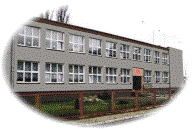 Przedmiotowy System OcenianiaPlastykaCele przedmiotowego systemu oceniania:1.Obiektywnie i rzetelnie dostarczać informacji o osiągnięciach, sukcesach, brakach ipostępach w nauce;2. Ukierunkowywać i stymulować rozwój potencjalnych możliwości i potrzeb ucznia;3. Kształtować u ucznia samoocenę, odpowiedzialność, aktywność, kreatywność;4. Zapewnić zgodność ze standardami egzaminacyjnymi;5. Motywować ucznia do systematycznej i efektywnej nauki. ZASADY OCENIANIA UCZNIÓW1. Ocenie podlegają:-ćwiczenia plastyczne - rysunkowe, malarskie, budowania kompozycji, formułowanie kształtu przestrzeni-prace plastyczne - ilustracje, rysunki, kompozycje graficzne, rzeźby...-odpowiedź ustna (znajomość podstawowych terminów plastycznych, epok i stylów w plastyce oraz wybitnych przedstawicieli świata artystycznego),-praca domowa,-przygotowanie ucznia do zajęć,-uczestnictwo w zajęciach (aktywność),- zaangażowanie ucznia w działania plastyczne,-umiejętność formułowania problemów, wyciągania wniosków oraz poszukiwania własnych poglądów-prace pisemne: testy, sprawdziany, kartkówki-udział w konkursach i działaniach plastycznych w szkole i poza nią.2. Prace plastyczne oceniane są wg ustalonych zasad podanych przez nauczyciela przed rozpoczęciem pracy. W szczególności prace ucznia oceniane są za: zgodność z tematem, bogactwo treści, wartości formalne (kompozycja, kolorystyka, wykorzystanie właściwości tworzywa, techniki), pomysłowość (oryginalność), estetykę pracy.3. Ocenie podlegają tylko prace wykonane samodzielnie przez ucznia.4. Ocenę niedostateczną za pracę plastyczną uczeń otrzymuje tylko wtedy, gdy jej nie odda do oceny.5. Każda działalność twórcza uczniów jest oceniana oceną pozytywną.6. Jeżeli uczeń z różnych przyczyn nie skończył swojej pracy na zajęciach, to może to zrobić w domu i oddać pracę do oceny w terminie dwóch tygodni od zakończenia tej pracy na lekcji, w przeciwnym wypadku otrzymuje ocenę niedostateczną.7. Uczeń w semestrze może poprawić tylko dwie oceny niedostateczne otrzymane za nieterminowe oddanie pracy plastycznej.8. Uczeń nieobecny na lekcji nie musi wykonywać pracy plastycznej w domu chyba, że jest to praca dwugodzinna i na jednej z lekcji jest obecny.9. Sprawdziany zapowiadane będą z tygodniowym wyprzedzeniem.10. Na kartkówkach obowiązuje znajomość trzech ostatnich lekcji. Kartkówka nie musi być zapowiedziana. 11. W każdym semestrze uczeń może przed lekcją zgłosić dwa nieprzygotowania. Fakt ten  jest odnotowany wpisem „np”. Za każde następne nieprzygotowanie uczeń otrzymuje ocenę niedostateczną.  Sumienność będzie oceniona i wyrażona w postaci dodatkowej oceny na koniec semestru.     O nieprzygotowaniu uczeń informuje nauczyciela zaraz po wejściu do klasy. Zgłoszenia mogą dotyczyć: braku materiałów i pomocy plastycznych, braku zaległej pracy. 11. Jeżeli z powodu braku materiałów plastycznych uczeń nie może wykonać swojej pracy na zajęciach, nauczyciel wyznacza inne (podobne) ćwiczenie do wykonania na lekcji. W domu uczeń poprawia pracę w zadanej technice.12. Za nieodrobioną pracę domową (o ile ten fakt nie został zgłoszony jako nieprzygotowanie przez ucznia) uczeń otrzymuje ocenę niedostateczną. Uczeń ma prawo poprawić tę ocenę przynosząc na najbliższą lekcję uzupełnioną pracę domową.13. Ocena semestralna jest wystawiana z uwzględnieniem WSO. Jest ona wykładnikiem osiągniętych umiejętności, poziomu uzyskanej wiedzy. Odzwierciedla ona postawę ucznia wobec przedmiotu i wykonywanych zadań. Ponad wszystko w ocenie brany jest pod uwagę wysiłek ucznia w wywiązywanie się z obowiązków wynikających ze specyfiki przedmiotu.14. Pozostałe warunki oceniania, których tu nie ujęto, zawarte są w Wewnątrzszkolnym Systemie Oceniania.WYMAGANIA NA POSZCZEGÓLNE OCENY SZKOLNE W KLASACH IV - VII1. Ocena celująca ( 6 )- uczeń przejawia zdolności plastyczne- wiedza wykracza poza program nauczania zaplanowany do opanowania w danej klasie- prace plastyczne ukazuje w sposób indywidualny, twórczy i samodzielnie rozwiązuje   problemy plastyczne- wykonuje dodatkowe zadania, prace, dekoracje- zwiedza galerie sztuki, muzea i dokumentuje to- jest laureatem konkursów plastycznych, wiedzy o sztuce- aktywnie uczestniczy w zajęciach i jest do nich zawsze przygotowany2. Ocena bardzo dobra ( 5 )- uczeń poszukuje indywidualnych rozwiązań plastycznych- opanował pełny zakres wiedzy i umiejętności plastyczne określone programem  nauczania 
i zaplanowane do opanowania na poziomie danej  klasy- sprawnie posługuje się zdobytymi wiadomościami teoretycznymi, wykorzystując je w praktyce- jest zawsze przygotowany do zajęć i aktywnie w nich uczestniczy- rozwija talent plastyczny3. Ocena dobra ( 4 )- uczeń dobrze opanował umiejętności plastyczne i teoretyczne określone programem nauczania 
i zaplanowane do opanowania na poziomie danej klasy,- poprawnie wykorzystuje wiedzę teoretyczną w praktyce- zna najważniejsze terminy używane w sztuce.- potrafi zrealizować zagadnienia plastyczne pod kierunkiem nauczyciela.- przejawia aktywność na zajęciach i jest do nich przygotowany4. Ocena dostateczna ( 3 )- uczeń wykazuje podstawową wiedzę w zakresie materiału przewidzianego programem nauczania i zaplanowane do opanowania na poziome danej klasy,- jest mało aktywny na zajęciach i słabo do nich przygotowany- jego prace są nieczytelne i mało staranne, - nie wykazuje chęci do wykonywania prac i jest mało zainteresowany przedmiotem- nie wykazuje chęci do poprawienia ocen5. Ocena dopuszczająca ( 2 )- uczeń minimalnie opanował wiedzę w zakresie programu nauczania plastyki i zaplanowane do opanowania na poziomie danej  klasy,- w pracy zespołowej oczekuje pomocy rówieśników lub nauczyciela, - jest notorycznie nieprzygotowany do zajęć i niechętnie wykonuje zalecane prace, objawia lekceważący stosunek do przedmiotu- nie wykazuje chęci do poprawienia ocen6. Ocena niedostateczna (1) nie przewiduje się w sytuacji chociaż okazjonalnej aktywności ucznia/:-  uczeń nie opanował wiadomości i umiejętności określonych minimum programowym przedmiotu nauczania w danej klasie.- braki w umiejętnościach i wiadomościach uniemożliwiają dalsze zdobywanie   wiedzy z tego przedmiotu.- nie jest w stanie rozwiązywać i wykonywać zadań o elementarnym stopniu trudności.- nie przygotowuje się do zajęć, a także nie uaktywnia się na nich.- przeszkadza w prowadzeniu zajęć nauczycielowi i kolegom. Zagraża  bezpieczeństwu.WARUNKI POPRAWY WYNIKÓW:-Uczeń ma prawo do poprawienia każdej oceny w ciągu 2 tygodni od jej wystawienia – prawomocna jest ocena korzystniejsza dla ucznia.-O formie zaliczania lub poprawiania  decyduje nauczyciel. -Zasada poprawy pracy nie obowiązuje w wypadku nieusprawiedliwionej nieobecności.-Uczeń ma obowiązek zaliczyć w terminie nie przekraczającym dwóch tygodni sprawdziany, których nie realizował z powodu nieobecności.ZASADY KOMUNIKOWANIA UCZNIOM I RODZICOM WYNIKÓW NAUCZANIAOceny cząstkowe są jawne, uczeń zostaje zapoznany z nimi na bieżąco (wpisanie oceny „Librusa”). Rodzice dowiadują się o ocenach  poprzez informacje z dziennika elektronicznego „Librus” oraz na zebraniach klasowych. Rodzice mają możliwość indywidualnej rozmowy z nauczycielem uczącym w czasie comiesięcznych konsultacji. Uczniowie otrzymują do wglądu prace pisemne /kartkówki, sprawdziany/, po przeanalizowaniu uzyskanych wyników i podpisaniu przez rodzica oddają prace nauczycielowi. Rodzice mają wgląd do prac pisemnych dziecka w czasie konsultacji. Prace pisemne danego ucznia przechowywane są przez nauczyciela cały rok.Nauczyciel uzasadnia ustnie wszystkie oceny z poszczególnych form aktywności ucznia na lekcjach oraz kartkówek i sprawdzianów. Nie przewiduje się prac klasowych. Uzasadniając ocenę informuje ucznia o tym, co zrobił dobrze, jakich umiejętności nie opanował oraz wskazówkę jak powinien dalej się uczyć. Warunki wystawiania ocen semestralnych i rocznych zawarte są w WSO Dostosowanie  PSO do potrzeb uczniów z dysfunkcjami.Uczniowie posiadający opinię poradni psychologiczno-pedagogicznej o specyficznych trudnościach w uczeniu się oraz uczniowie posiadający orzeczenie o potrzebie nauczania indywidualnego są oceniani z uwzględnieniem zaleceń poradni.Przedmiotowy system oceniania z języka niemieckiego:
Przedmiotowy system oceniania (PSO) zgodny jest z WZO w Szkole Podstawowej w Gródku.Ocenianie osiągnięć edukacyjnych ucznia polega na rozpoznaniu poziomu i postępów w opanowaniu przez ucznia wiadomości i umiejętności wynikających z podstawy programowej i realizowanego programu z j. niemieckiego uwzględniającego tę podstawę.Ocenianie na zajęciach j. niemieckiego ma na celu:
Poinformowanie ucznia o poziomie jego osiągnięć edukacyjnych i postępach w tym zakresie, udzielenie pomocy uczniowi w samodzielnym planowaniu własnego rozwoju, motywowanie ucznia do dalszej pracy, dostarczenie rodzicom i nauczycielom informacji o postępach, trudnościach i uzdolnieniach ucznia.Formą wyrażania ocen bieżących z przedmiotu są stopnie.
Na ocenę semestralną wpływają stopnie uzyskane w I sem. Ocenę roczną wystawia się biorąc pod uwagę oba semestry.W ocenianiu obowiązuje skala %:
Poniżej 35%- 1
36-40%- 1+
41-55%- 2
56-60%- 2+
61-70%- 3
71-75%- 3+
76-85%- 4
86-90%- 4+
91-100%- 5Uczeń z dostosowaniem wymagań do potrzeb i możliwości musi uzyskać 30% próg  zaliczenia punktowego.
Uczeń ubiegający się o 6- ocenę celującą musi spełniać wymagania wykraczające poza ramowy program nauczania.W szkole obowiązuje e-dziennik, nazywany „ Librus synergia”, w którym ujęta jest średnia ocen uzyskanych przez ucznia. Na j. niemieckim ustala się wagę ocen za poszczególne umiejętności i wiadomości, która to waga przyczynia się do wyliczenia średniej z przedmiotu.Uczeń może otrzymać wagę 5 za:
- pisemne prace kontrolne, z 1 lub 2 działów książki,
- indywidualne opracowania lub przentację, np. opracowanie zielnika, dodatkowa praca na rzecz przygotowania się do konkursów,
-dłuższe samodzielne prace pisemne, np. opis Niemiec.Uczeń może otrzymać wagę 4 za:
- dłuższe sprawdziany z trudniejszych partii materiału, czasy i ich zastosowanie,
- nowe, trudne i dotychczas nieznane słownictwoUczeń może otrzymać wagę 3 za:
- wszystkie formy sprawdzania wiadomości i umiejętności z zakresu większego niż 3 jednostki lekcyjne,
- krótsze sprawdziany wiedzy i umiejętności,
-trudniejsze zadania domowe,
- ustne odpowiedzi, bogate w wyszukane i odpowiednio dostosowane do tematu słownictwo,
- szczególną aktywność na lekcjachUczeń może otrzymać wagę 2 za:
- kartkówki,
-prace domowe,
-ustne odpowiedzi,
- prowadzenie zeszytuUczeń może otrzymać wagę 1 za:
- aktywność na lekcji Ocenie podlegają 4 sprawności językowe ucznia: mówienie, czytanie i słuchanie ze zrozumieniem i pisanie.Formy sprawdzania wiedzy i umiejętności na lekcjach:
- odpowiedzi,
-wypowiedzi,
- aktywna praca,
- praca w grupie,
- praca na lekcji (ćwiczenia),
- praca klasowa,
- sprawdziany,
- kartkówki,
- testy,
- prace domoweUczeń, który zdobył 3 plusy za aktywność, otrzymuje ocenę 5 za wagę 1.Na koniec semestru Librus liczy średnią ważoną, która jest pomocą przy wystawieniu oceny przez nauczyciela.Częstotliwość oceniania:
- systematyczne ocenianie na zajęciach lekcyjnych,
- kartkówki mogą odbywać się co lekcje, gdyż sprawdzają wiedzę i umiejętności ucznia z ostatniego tematu lekcji,
- prace klasowe – oddane po 2 tygodniach, zaś zapowiedziane z tygodniowym wyprzedzeniem.Uczeń przy 2 godz. języka niemieckiego zgłasza 2 nieprzygotowania na dany semestr.Uczniowie są na pierwszej lekcji zaznajomieni z WZO z języka niemieckiego.Każda forma pracy ucznia, ustna i pisemna jest przy ocenianiu uzasadniana. Oceny uzyskane za odpowiedzi, kartkówki i sprawdziany uzasadniane są ustnie, zaś prace klasowe pisemnie, z podaniem argumentacji pisemnej umieszczonej na tej pracy.Prace przechowywane są u nauczyciela w Sali nr. 11 w szkole i udostępniane uczniom i ich rodzicom. Rodzic podpisuje pracę klasową.WZO z języka niemieckiego podlega corocznej ewaluacji.